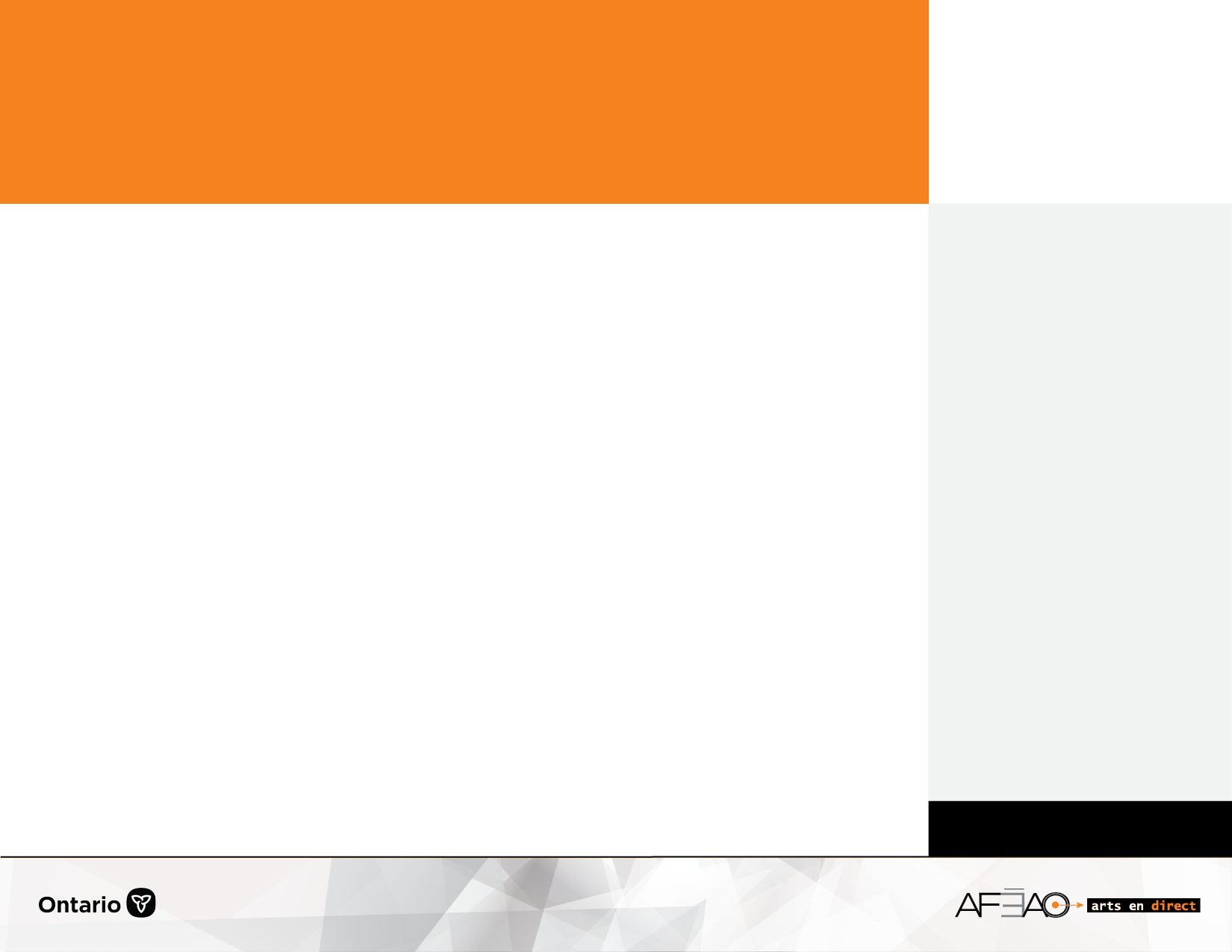 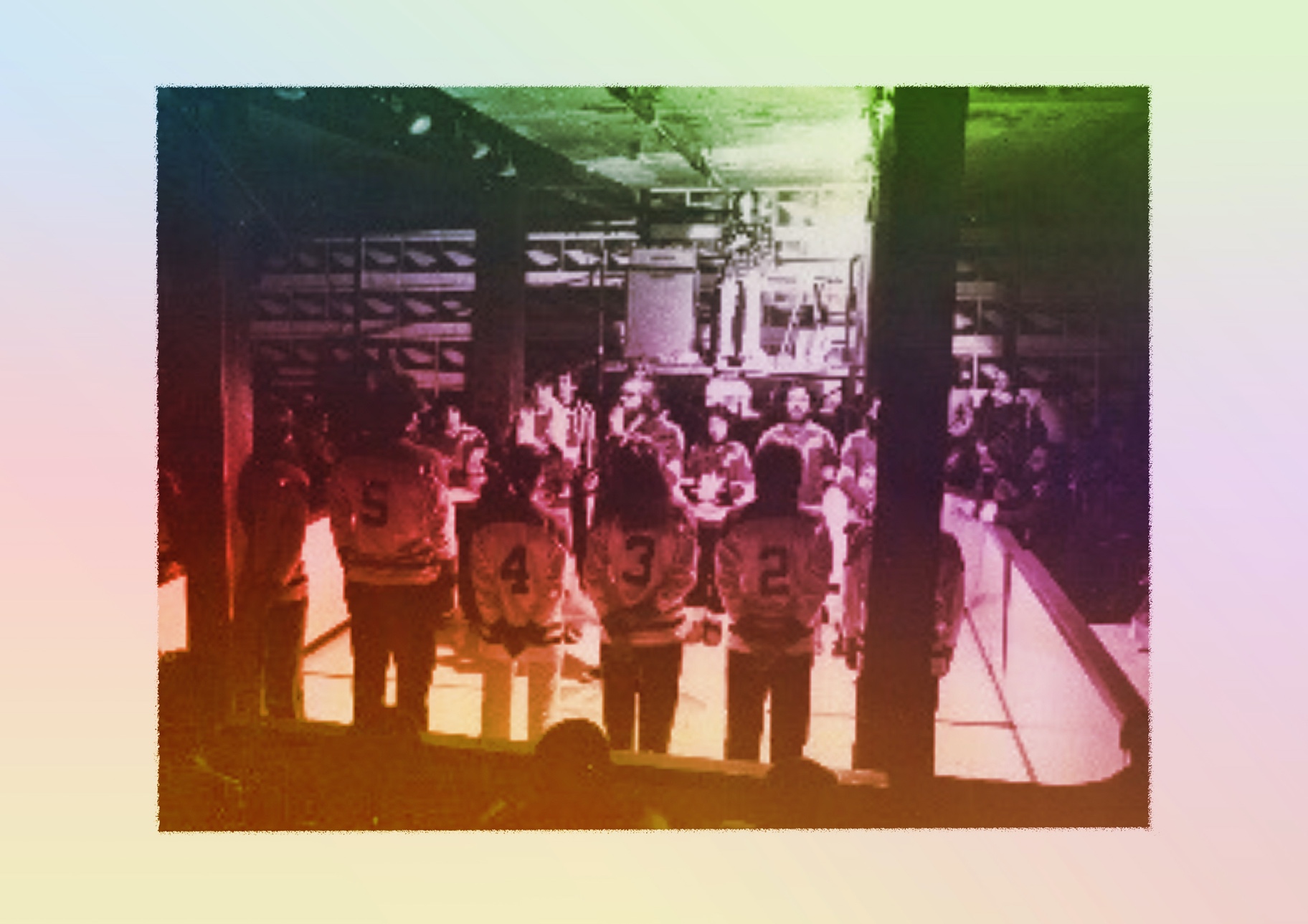 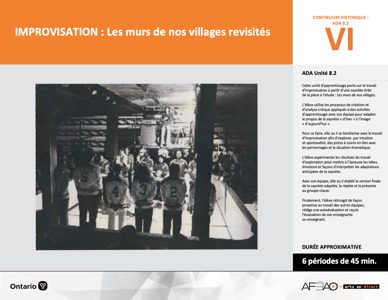 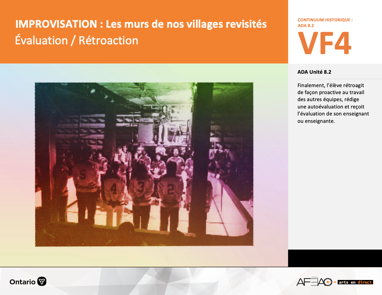 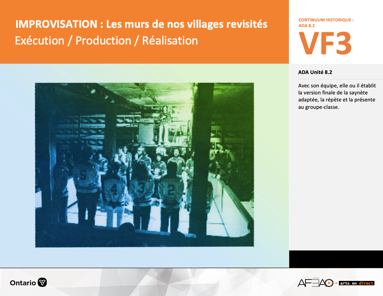 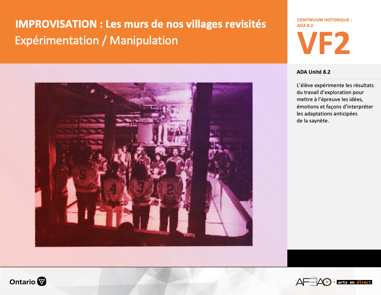 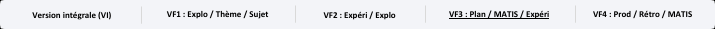 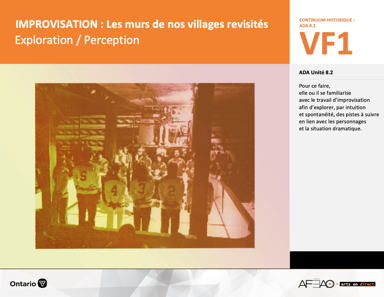 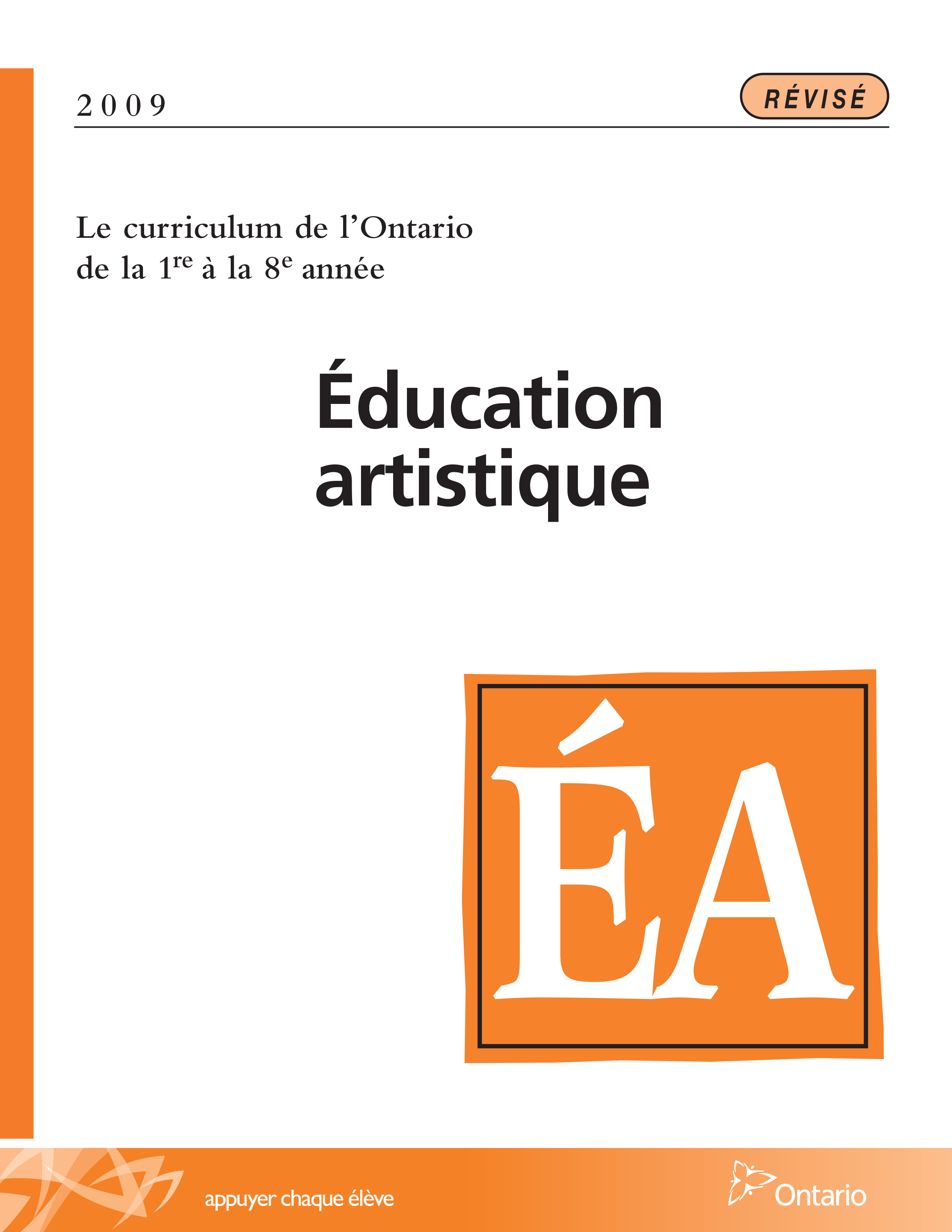 Table des matières Description Liste des attentes et contenusArt dramatique - 8e annéeTableau des fondements théoriques à l’étudeArt dramatique - 8e annéeDéroulementÉvaluation / RétroactionDescriptionCette unité d’apprentissage porte sur le travail d’improvisation à partir d’une saynète tirée de la pièce à l’étude : Les murs de nos villages. 
L’élève utilise les processus de création et d’analyse critique appliqués à des activités d’apprentissage avec son équipe pour adapter le propos 
de la saynète « d’hier » à l’image « d’aujourd’hui ». Pour ce faire, elle, il ou iel se familiarise avec le travail d’improvisation afin d’explorer, par intuition et spontanéité, des pistes à suivre en lien avec les personnages et la situation dramatique. L’élève expérimente les résultats du travail d’exploration pour mettre à l’épreuve les idées, émotions et façons d’interpréter les adaptations anticipées de la saynète. Avec son équipe, 
elle, il ou iel établit la version finale de la saynète adaptée, la répète et la présente au groupe-classe. Finalement, l’élève rétroagit de façon proactive au travail des autres équipes, rédige une autoévaluation et reçoit l’évaluation de son enseignant ou enseignante.Description de chaque étape du déroulement VF (fragmentée) VF4 : Évaluation / RétroactionFinalement, l’élève rétroagit de façon proactive au travail des autres équipes, rédige une autoévaluation et reçoit l’évaluation 
de son enseignant ou enseignante.Liste des attentes et contenus À la fin de la 8e année, l’élève doit pouvoir :ART DRAMATIQUEAttente :A1. réaliser diverses productions dramatiques en appliquant les fondements à l’étude et en suivant le processus de création artistique. A2. communiquer son analyse et son appréciation de diverses productions dramatiques en utilisant les termes justes et le processus d’analyse critique. A3. expliquer la dimension sociale et culturelle de l’art dramatique ainsi que les fondements à l’étude dans diverses productions dramatiques d’hier 
et d’aujourd’hui, provenant d’ici et d’ailleurs. CONTENUS D’APPRENTISSAGEPour satisfaire aux attentes, l’élève doit pouvoir :Production et expression A1.1 recourir au processus de création artistique pour réaliser diverses productions dramatiques. A1.3 jouer successivement différents personnages en adaptant sa voix, ses gestes et le niveau de langue dans plusieurs situations dramatiques.Analyse et appréciationA2.1 recourir au processus d’analyse critique pour analyser et apprécier diverses productions dramatiques. A2.2 analyser, à l’aide des fondements à l’étude, plusieurs formes de représentation en art dramatique. A2.3 exprimer de différentes façons son appréciation de productions dramatiques, d’ici et d’ailleurs, qui ont pour thème l’identité 
culturelle francophone.Connaissance et compréhensionA3.2 expliquer les caractéristiques et les techniques propres à la ligue d’improvisation.  A3.4 comparer divers indices socioculturels, y compris des référents culturels de la francophonie relevés dans les œuvres étudiées. Tableau des fondements théoriques à l’étudeART DRAMATIQUE 
FONDEMENTS À L’ÉTUDE 8E ANNÉEDéroulementÉvaluation / RétroactionMatériel, outil, équipement Prévoyez : utiliser l’Annexe 2 intitulée : Grille d’observation du travail d’équipe (voir : IMPROVIS_VF2_Annexe1);utiliser l’Annexe 2 intitulé : Liste de vérification (voir : IMPROVIS_VF3_Annexe1);élaborer et distribuer l’Annexe 2 intitulée : Autoévaluation  (voir : IMPROVIS_VF4_Annexe2);utiliser l’Annexe 4 intitulée : Grille d’évaluation adaptée (voir : IMPROVIS_VF4_Annexe1).Enseignante / Enseignant  Précisez que selon l’horaire établi, l’élève de chaque équipe procède à ses exercices d’échauffement pendant que l’équipe la devançant présente 
ses personnages (monologue) et sa saynète (adaptation).Utilisez l’Annexe 2 intitulée : Grille d’observation de l’élève (voir : IMPROVIS_VF2_Annexe2) durant la présentation de type « panel » de chaque équipe.Demandez à chaque équipe d’expliquer sa saynète au groupe-classe puis de présenter ses monologues.Remplissez la liste de vérification pour chaque pour évaluer le monologue (voir : IMPROVIS_VF3_Annexe1).Modelez un commentaire proactif pour chaque présentation du monologue des élèves de chaque équipe et invitez quelques commentaires proactifs 
des élèves.Distribuez l’Annexe 2 intitulée : Autoévaluation du monologue (voir : IMPROVIS_VF4_Annexe2) et invitez l’élève à la remplir puis vous la remettre 
à la fin du cours.ÉlèvePrête-toi aux exercices d’échauffement de ton choix en présence de ton équipe juste avant ta présentation (monologue) et celle de l’équipe (saynète) 
de type « panel ».Remplis l’Annexe 2 intitulée : Autoévaluation du monologue (voir : IMPROVIS_VF4_Annexe2) et remets-la avec ton texte à la fin du cours.Explique ta partie saynète « au panel » pour recevoir les commentaires du groupe-classe. Présente ensuite ton monologue.Émets des commentaires proactifs sur la saynète et le monologue durant la présentation de type « panel » des autres équipes.Enseignante / EnseignantÀ l’aide du résultat de l’Annexe 3 intitulée : Adaptations possibles d’hier à aujourd’hui – personnages, situation dramatique
 (voir : IMPROVIS_VF2_Annexe2) et de : l’Annexe 2 intitulée : Autoévaluation du monologue (voir : IMPROVIS_VF4_Annexe2);l’Annexe 2 intitulée : Grille d’observation du travail d’équipe  (voir : IMPROVIS_VF2_Annexe2);remplissez la grille d’évaluation adaptée  pour chaque élève (voir : IMPROVIS_VF4_Annexe1).Élève Consulte ton évaluation sommative et pose des questions si tu es en désaccord avec ton enseignant ou enseignante.Enseignante / EnseignantRecevez les commentaires de l’élève et s’ils sont justifiés, ajustez votre évaluation. Sinon, prenez le temps d’expliquer en privé les raisons 
de votre décision.DOCUMENTS D’ACCOMPAGNEMENT :IMPROVIS_VF2_Annexe1IMPROVIS_VF2_Annexe2IMPROVIS_VF3_Annexe1IMPROVIS_VF4_Annexe1IMPROVIS_VF4_Annexe2